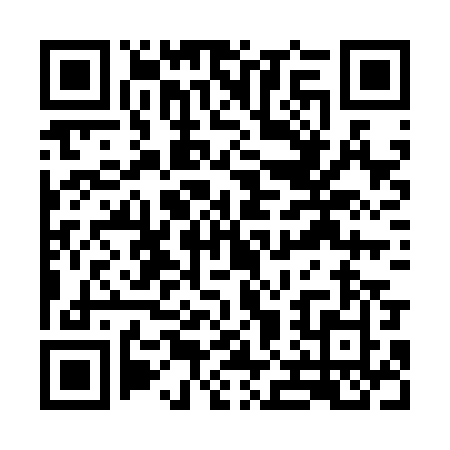 Prayer times for Kalina Zarzeczna, PolandMon 1 Apr 2024 - Tue 30 Apr 2024High Latitude Method: Angle Based RulePrayer Calculation Method: Muslim World LeagueAsar Calculation Method: HanafiPrayer times provided by https://www.salahtimes.comDateDayFajrSunriseDhuhrAsrMaghribIsha1Mon4:206:1512:435:117:129:002Tue4:176:1312:435:127:149:033Wed4:146:1112:435:137:159:054Thu4:126:0812:425:147:179:075Fri4:096:0612:425:157:199:096Sat4:066:0412:425:167:209:117Sun4:036:0212:415:187:229:138Mon4:016:0012:415:197:239:159Tue3:585:5812:415:207:259:1710Wed3:555:5612:415:217:279:2011Thu3:525:5312:405:227:289:2212Fri3:495:5112:405:237:309:2413Sat3:465:4912:405:247:319:2614Sun3:435:4712:405:257:339:2915Mon3:415:4512:395:267:359:3116Tue3:385:4312:395:277:369:3317Wed3:355:4112:395:287:389:3618Thu3:325:3912:395:297:399:3819Fri3:295:3712:385:307:419:4120Sat3:265:3512:385:317:429:4321Sun3:235:3312:385:337:449:4622Mon3:205:3112:385:347:469:4823Tue3:175:2912:385:357:479:5124Wed3:145:2712:375:367:499:5325Thu3:115:2512:375:377:509:5626Fri3:075:2312:375:387:529:5827Sat3:045:2112:375:397:5410:0128Sun3:015:1912:375:407:5510:0429Mon2:585:1812:375:407:5710:0730Tue2:555:1612:375:417:5810:09